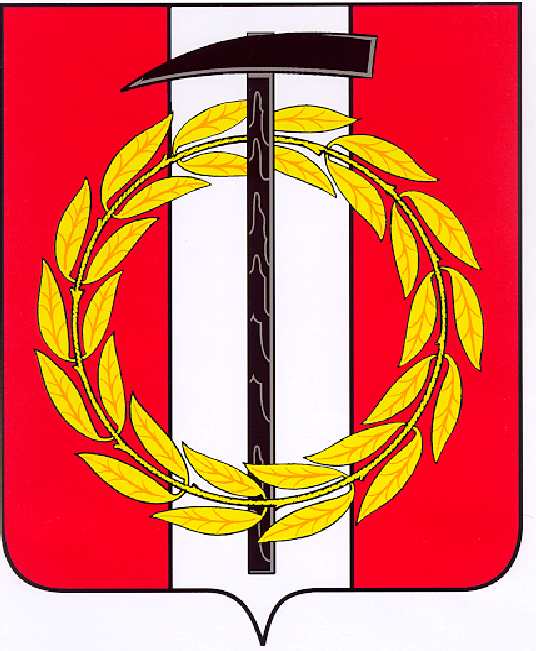 Собрание депутатов Копейского городского округаЧелябинской областиРЕШЕНИЕ     21.12.2022      674от _______________№_____О ходе выполнения видов муниципального контроля на территории Копейского городского округа в 2022 году	Заслушав информацию о ходе выполнения видов муниципального контроля на территории Копейского городского округа в 2022 году, Собрание депутатов Копейского городского округаРЕШАЕТ:Информацию о ходе выполнения видов муниципального контроля на территории Копейского городского округа в 2022 году принять к сведению (приложение).Контроль за исполнением настоящего решения возложить на постоянную комиссию по вопросам городского хозяйства и землепользования Собрания депутатов Копейского городского округа.Председатель Собрания депутатовКопейского городского округа                                                                  Е.К. Гиске    УТВЕРЖДЕНрешением Собрания депутатов Копейского городского округа           от 21.12.2022 № 674ДОКЛАДо ходе выполнения видов муниципального контроляна территории Копейского городского округав 2022 годуВ соответствии с Федеральным законом от 31.07.2020 г. № 248-ФЗ                         «О государственном контроле (надзоре) и муниципальном контроле в Российской Федерации» (далее – Закон № 248-ФЗ), Перечнем видов муниципального контроля, осуществляемых на территории Копейского городского округа, утвержденным постановлением администрации Копейского городского округа от 12.11.2021                 № 2687-п, отделом контроля администрации Копейского городского округа, осуществляется 4 вида муниципального контроля. Под муниципальным контролем в рамках Закона № 248-ФЗ понимается деятельность контрольных (надзорных) органов, направленная на предупреждение, выявление и пресечение нарушений обязательных требований, осуществляемая в пределах полномочий отдела контроля правового управления администрации Копейского городского округа посредством профилактики нарушений обязательных требований, оценки соблюдения гражданами и организациями обязательных требований, выявления их нарушений, принятия предусмотренных законодательством Российской Федерации мер по пресечению выявленных нарушений обязательных требований, устранению их последствий и (или) восстановлению правового положения, существовавшего до возникновения таких нарушений. Муниципальный контроль должен быть направлен на достижение общественно значимых результатов, связанных с минимизацией риска причинения вреда (ущерба) охраняемым законом ценностям, вызванного нарушениями обязательных требований.В соответствии с Положениями об осуществлении муниципального контроля, контрольные (надзорные) функции осуществлялись путем проведения внеплановых проверок.Внеплановые проверкиВ 2022 году на основании Федерального закона от 01.04.2020 № 98-ФЗ                «О внесении изменений в отдельные законодательные акты Российской Федерации по вопросам предупреждения и ликвидации чрезвычайных ситуаций», постановления Правительства Российской Федерации от 08.09.2021 № 1520                «Об особенностях проведения в 2022 году плановых контрольных (надзорных) мероприятий, плановых проверок в отношении субъектов малого предпринимательства и о внесении изменений в некоторые акты Правительства Российской Федерации» контрольные (надзорные) мероприятия в отношении субъектов малого и среднего предпринимательства не проводятся.Постановлением Правительства от 10 марта 2022 № 336 «Об особенностях организации государственного контроля (надзора), муниципального контроля» (далее - Постановление № 336) установлено, что в 2022 году в рамках муниципального контроля, порядок организации и осуществление которых регулируется Законом         № 248-ФЗ внеплановые проверки проводятся исключительно по следующим основаниям:а) при условии согласования с органами прокуратуры при непосредственной угрозе причинения вреда жизни и тяжкого вреда здоровью граждан, по фактам причинения вреда жизни и тяжкого вреда здоровью граждан (понятие «непосредственная угроза» подразумевает высокую степень вероятности причинения соответствующего вреда в краткосрочной перспективе, то есть ситуацию, когда отсутствие мер реагирования контрольных (надзорных) органов неминуемо влечет наступление негативных последствий. Кроме того, данное понятие включает в себя прямую причинно-следственную связь между нарушением обязательных требований и причинением конкретным лицам вреда определенной категории);при непосредственной угрозе обороне страны и безопасности государства, по фактам причинения вреда обороне страны и безопасности государства;при непосредственной угрозе возникновения чрезвычайных ситуаций и (или) техногенного характера, по фактам возникновения чрезвычайных ситуаций природного и (или) техногенного характера.б) без согласования с органами прокуратуры по поручению Президента Российской Федерации;по поручению Председателя Правительства Российской Федерации.Кроме того, сроки исполнения предписаний, выданных в соответствии с Законом № 248-ФЗ до дня вступления в силу настоящего постановления и действующих на день вступления в силу настоящего постановления, продлеваются автоматически на 90 календарных дней со дня истечения срока его исполнения без ходатайств (заявления) контролируемого лица.В соответствии с Постановлением № 336 в 2022 году допускается проведение профилактических мероприятий без взаимодействия, мероприятий по профилактике нарушения обязательных требований в отношении контролируемых лиц в соответствии с Законом № 248-ФЗ, при этом исключается выдача предписаний об устранении нарушений обязательных требований по результатам контрольных (надзорных) мероприятий.В соответствии с Положениями по видам контроля, в 2022 году проводились следующие контрольные (надзорные) мероприятия: Информирование – посредством размещения сведений на официальном сайте ОМС, в сети «Интернет», СМИ; Консультирование – обращение контролируемого лица, по телефону, ВКС, на личном приеме. В случае поступления 3 и более однотипных обращений контролируемого лица – проводится размещение на официальном сайте ОМС дополнительной, разъяснительной информации, в сети «Интернет», подписанное начальником правового управления администрации Копейского городского округа (2022 год – 89/ 2021 - 0);Профилактический визит – беседа, ВКС, контролируемое лицо информируется об обязательных требованиях. Контрольный орган обязан провести визит лицам, приступившим к деятельности в контролируемой сфере не позднее, в чем в течении 1 года с момента начала такой деятельности контролируемое лицо должно быть уведомлено на позднее чем за 5 рабочих дней до даты его проведения. Контролируемое лицо вправе отказаться от визита, уведомив контрольный орган не позднее, чем за 3 рабочих дня до даты его проведения (2022 год – 32/ 2021 - 0);Объявление предостережения – в случае наличия у контрольного (надзорного) органа сведений о готовящихся нарушениях обязательных требований или признаках нарушений обязательных требований и (или) в случае отсутствия подтвержденных данных о том, что нарушение обязательных требований причинило вред (ущерб) охраняемым законом ценностям либо создало угрозу причинения вреда (ущерба) охраняемым законом ценностям (2022 год – 557/ 2021 год - 203).Муниципальный земельный контроль Целью контроля является проверка соблюдения субъектом муниципального земельного контроля требований, установленных федеральными законами, законами Челябинской области, муниципальными правовыми актами Копейского городского округа, при использовании земель, находящихся на территории муниципального образования «Копейский городской округ». В целях предупреждения нарушений юридическими лицами, индивидуальными предпринимателями, физическими лицами обязательных требований, установленных муниципальными правовыми актами, отдел контроля осуществлял мероприятия по профилактике нарушений, объявлял предостережения о недопустимости нарушений. За 2022 год было объявлено всего 47 предостережений (18 за 2021 год), из них 3 предостережения по нарушениям требований статей 25, 26 Земельного кодекса РФ, выразившимся в самовольном занятии физическими лицами земельных участков, не имеющих предусмотренных законодательством Российской Федерации прав на указанные земельные участки., 44 предостережения по нарушениям требований статьи 42 Земельного кодекса (из них выявлено 26 земельных участков земель сельскохозяйственного назначения) Российской Федерации выразившимся в использовании земельного участка не по целевому назначению. Внеплановые проверки не проводились.	Муниципальный контроль в сфере благоустройстваЦель – контроль за соблюдением юридическими лицами, индивидуальными предпринимателями и гражданами обязательных требований, установленных муниципальными правовыми актами в сфере благоустройства. Проводится в форме внеплановых проверок в порядке и с соблюдением процедур, установленных Законом № 248-ФЗ. В 2022 году в целях предупреждения нарушений юридическими лицами, индивидуальными предпринимателями, физическими лицами обязательных требований отделом контроля объявлены 492 предостережения (203 за 12 месяцев 2021 года) из которых 92 выполнены (18,7%), также проверено выполнение предостережений, объявленных ранее в 2021 году. Процент выполнения составил 35% (203 всего - 71 выполнено).По фактам нарушения Правил благоустройства территории Копейского городского округа от 03.07.2020 № 897-МО, утвержденных Решением Собрания депутатов Копейского городского округа (далее – Правил благоустройства), до вступления в силу Постановления № 336 отделом контроля правового управления за 2022 год всего возбуждено 78 дел об административных правонарушениях.Из указанного количества рассмотрено:- 24 дела (1 за 2021 год) за нарушение установленных муниципальными нормативными правовыми актами требований по содержанию и ремонту фасадов, отмосток, водостоков, навесных металлических конструкций, окон и витрин, входных групп (узлов), иных архитектурных элементов нежилых зданий, строений и сооружений (ч. 2 ст. 3 Закона Челябинской области № 584-ЗО).- 37 дел (74 за 2021 год) за торговлю и оказание бытовых услуг, либо услуг общественного питания в неустановленных местах, (ч. 6 ст. 3 Закона Челябинской области № 584-ЗО);- 4 дела (9 за 2021 год) за сброс мусора, иных отходов производства и потребления вне специально отведенных для этого мест, а также сжигание мусора, иных отходов производства и потребления (ч. 8 ст. 3 Закона Челябинской области    № 584-ЗО);- 1 дело (37 за 2021 год) за оставление механических транспортных средств на газонах, тротуарах, озелененных территориях, детских и спортивных площадках, а также их стоянка, препятствующая вывозу коммунальных отходов (ч.10 ст. 3 Закона Челябинской области № 584-ЗО);- 11 дел (17 за 2021 год) за не проведение предусмотренных муниципальными нормативными правовыми актами работ по содержанию и уборке территорий и объектов благоустройства, повлекшее их загрязнение или засорение, либо нарушение установленных сроков и порядка проведения указанных работ, не повлекшее нарушения экологических, санитарно-эпидемиологических требований, требований технической эксплуатации жилищного фонда, установленных федеральным законодательством (ч. 11 ст. 3 Закона Челябинской области № 584-ЗО);- 1 дело (6 за 2021 год) за самовольную установку временных объектов, за исключением случаев, когда ответственность за самовольную установку объектов, являющихся в соответствии с настоящим Законом временными объектами, предусмотрена федеральным законодательством (ч. 14 ст. 3 Закона Челябинской области № 584-ЗО).Из 78 вынесенных постановлений о назначении административного штрафа в Копейский городской суд лица, подвергнутые административному штрафу с жалобой об отмене постановлений по делам об административных правонарушениях не обращались. Сумма назначенных административной комиссией штрафов составила 49 500 рублей (2021 год – 380 500 рублей), при этом сумма фактически взысканных штрафов (только местный бюджет) составила 6 500 рублей (2021 год – 226 784 руб.), остаток – 43 000 руб.Для принудительного взыскания административного штрафа в Управление Федеральной службы судебных приставов по Челябинской области направлено 35 постановлений по делам об административных правонарушениях для возбуждения исполнительного производства.Муниципальный жилищный контрольЦелью является проверка соблюдения юридическими лицами, индивидуальными предпринимателями и гражданами обязательных требований, установленных жилищным законодательством, законодательством об энергосбережении и о повышении энергетической эффективности в отношении муниципального жилищного фонда. В 2022 году в целях предупреждения нарушений юридическими лицами, индивидуальными предпринимателями, физическими лицами обязательных требований отделом контроля объявлено 7 предостережений (2021 год - 0).Муниципальный контроль на автомобильном транспорте, городском наземном электрическом транспорте и в дорожном хозяйстве.Целью является проверка соблюдения обязательных требований  1) в области автомобильных дорог и дорожной деятельности, установленных в отношении автомобильных дорог местного значения:а) к эксплуатации объектов дорожного сервиса, размещенных в полосах отвода и (или) придорожных полосах автомобильных дорог общего пользования;б) к осуществлению работ по капитальному ремонту, ремонту и содержанию автомобильных дорог общего пользования и искусственных дорожных сооружений на них (включая требования к дорожно-строительным материалам и изделиям) в части обеспечения сохранности автомобильных дорог.В 2022 году в целях предупреждения нарушений юридическими лицами, индивидуальными предпринимателями, физическими лицами обязательных требований отделом контроля объявлено 11 предостережений (2021 год - 0).Начальник правового управления                                                                     Ю.В. КемРусакова Елена Викторовна40-140